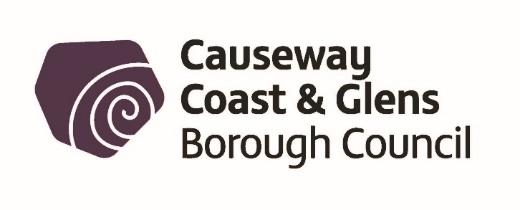 Application to hold a Special event on a Public RoadPlease read the ‘guidance notes for promoters of events’ before completing this formI confirm that I have read the Department for Infrastructure ‘Special Events on Roads - Guidance for Promotors of Events’ and understand that the District Council may apply all or any of the conditions as it feels necessary. I also understand that the District Council may request any further information that it feels necessary to process this application and that my application may not proceed if I fail to produce this additional information.  I acknowledge the following Data Protection Statement: In order to comply with the requirements of the Data protection Act 1998, we would advise you that the personal information you provide on this form will be processed and held by the District Council and its agents, for the purpose of managing and operating special events on roads applications. The District Council may use non-personal statistical data collected to analyse current, and plan for future, operational purposes. The District Council will investigate all cases of alleged fraudulent use and the information you have provided may be used in conducting these investigations. The personal information you provide may be checked with other agencies/organisations. If consent to these arrangements is not given you application will NOT be processed. I understand I may be required to provide a minimum of £10m public liability insurance cover for this event. I can confirm the details provided in the application are true and correct. Signature of applicant      …….………………………………………………………………………………………………  (on behalf of organising committee)Date of application           ………………………………………………            Quick Check….Have you included:Please return the completed application form, accompanying documents and fee to:Environmental Services DepartmentLicensing SectionRiada House14 Charles StreetBallymoneyBT53 6DZ  Telephone: 028 2766 0233Please see table below for fees: ABOUT YOUName of PromoterName of contact (if different from above)Position/role of contactConfirm if you have authority to act on behalf of the company/club/societyYes   No Address of promoter and/or contactPostcodeTelephone Number(s)Emergency Contact NoEmail addressABOUT THE EVENTName of EventDate of eventPurpose and nature of eventCan the event be held on other than a public road?POSSIBLE IMPACTName of road(s) on which event is to be held along with a detailed, marked up location planDate and Start time of proposed road restrictionDate and End time of proposed road  restrictionType of restriction (full road closure/lane restriction/prohibition of certain types of vehicles/footway closure etc)Is this a small event?How many people are you hoping will attend your event?Is a signing schedule enclosed?Yes/NoIs a signing schedule enclosed?Please list all Roads which will be signed as diversionary routes.Is a traffic management plan enclosed?Yes/NoHas this event been held previously?Yes/NoIf yes, are the arrangements previously applied for amended in any wayYes/No/Not applicablePlease give details of any structure or equipment to be erected on the public road as part of the eventCan you confirm that public liability insurance will be provided in the event of an Order being granted?Yes/NoPlease give details of any businesses and residents which may be affected by the event and provide confirmation that they have been contactedIs a bus route affected (public and/or Education authority)Please provide any other information that you feel may assist us with processing your requestApplication fee Location plan/map showing marshals/stewards and first aid positionsSigning scheduleCopy of Public Liability InsuranceTraffic Management PlanDetails of Consultees and feedback received (bus providers, residents, businesses)Copy of a Sector Scheme 12ab (or Ch8) Certificate of Competence for those undertaking the signing workWritten agreement with Emergency ServicesType of EventAdmin CostAdvertising CostRefundable DepositAPPLICATION FEETotal Proposed Cost – (if deposit returned)Community – (Not for Profit)£0£0£200£200£0 Commercial/Business£165£250£200£615£415